SVIM ZAINTERESIRANIM GOSPODARSKIM		SUBJEKTIMAUrbroj: R6-11378/17U Osijeku, 28. lipnja 2017. 	Poštovani,na temelju članka 198. stavka 4. Zakona o javnoj nabavi (Narodne novine, broj 120/2016) javni naručitelj Klinički bolnički centar Osijek je dana 19. lipnja 2017.g. na svojim internetskim stranicama http://www.kbco.hr/informacije/javna-nabava/ objavio obavijest o prethodnom savjetovanju sa zainteresiranim gospodarskim subjektima, Nacrt dokumentacije o nabavi te tehničku specifikaciju za potrebe KBC-a Osijek.	Prethodno savjetovanje sa zainteresiranim gospodarskim subjektima trajalo je do 27. lipnja 2017. godine. Tijekom prethodnog savjetovanja sa zainteresiranim gospodarskim subjektima niti jedan gospodarski subjekt nije dostavio primjedbe i prijedloge na objavljeni nacrt dokumentacije o nabavi i tehničku specifikaciju predmeta nabave.Ad1)	Ovlaštene stručne osobe Naručitelja načinile su ispravak GRUPE A predmeta nabave na način da su korigirane količine kalibracijskog i potrošnog materijala kakao bi odgovarale sastavu pakiranja. Smanjena je procijenjena vrijednost GRUPE A predmeta nabave i ona sada iznosi 510.000,00 kn (bez PDV-a). Ad2)    Ovlaštene stručne osobe Naručitelja načinile su ispravak GRUPE B predmeta nabave na način da je izbačen EPO i BAP. U troškovnik je uvršten Set za polugodišnji servis uređaja.Ad3)   Ovlaštene stručne osobe Naručitelja načinile su ispravak GRUPE D predmeta nabave na način da su izbačeni reagensi za TPA a dodani Androstenedione i Renin s pripadajućim kontrolama.Ad4)     Povećava se procijenjena vrijednost GRUPE D predmeta nabave za 20.000,00 kn i ona sada iznosi 290.000,00 kn (bez PDV-a).	Klinički bolnički centar Osijek će objaviti Poziv za nadmetanje u Elektroničkom oglasniku javne nabave i time započeti otvoreni postupak javne nabave velike vrijednosti Reagensa i potrošnog materijala za imunološke pretrage za potrebe KBC-a Osijek, evidencijski broj nabave: VV-17/10. Procijenjena vrijednost nabave iznosi 2.000.000,00 kn (bez PDV-a). Predmet nabave podijeljen je u pet (5) grupa predmeta nabave u svrhu učinkovitijeg i optimalnog praćenja poslovnog procesa i realizacije ugovora.	S poštovanjem,								Voditelj Službe za poslove nabave:									          Boris Flegar, dipl.oec.KLINIČKI BOLNIČKI CENTAR OSIJEKSlužba za poslove nabaveVoditelj Službe:Boris Flegar, dipl.oec.Josipa Huttlera 431000 Osijek, HrvatskaTel: 031/511-111E-mail: boris.flegar@gmail.com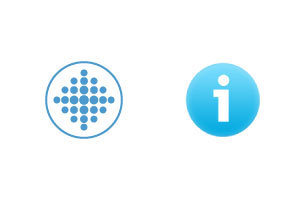 UNIVERSITY HOSPITAL                        OSIJEKDepartment of SupplyHead of DepartmentBoris Flegar, B. Sc. (Econ.)Josipa Huttlera 431000 Osijek, HrvatskaPhone: +385 31 511 111E-mail: boris.flegar@gmail.comPREDMET:Izvješće o prihvaćenim i neprihvaćenim primjedbama i prijedlozima u provedenom prethodnom savjetovanju sa zainteresiranim gospodarskim subjektima za pripremu i provedbu otvorenog postupka javne nabave velike vrijednosti za nabavu:REAGENSA I POTROŠNOG MATERIJALA ZA IMUNOLOŠKE PRETRAGE ZA POTREBE KLINIČKOG BOLNIČKOG CENTRA OSIJEK, evidencijski broj nabave: VV-17/10.- objavljuje se!